Yoemen(Cameron) Invitational (Boys and Girls) Wrestling Tournament--December  30, 2021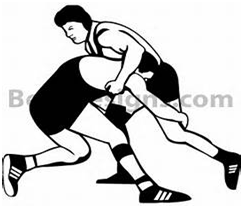 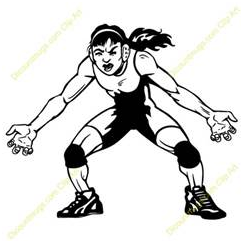 Where:   404 East 12th Street, Cameron, TexasWhat:   This is a small round robin tournament.  We will group them in groups of 4 .    No weight classes but will match them as close as we can.  Some schools will have a varsity but most will bring JV kids or both.   We will only have 2 to 3 mats going.  We are trying to build wrestling in this area..Weigh In:   8 AM.   Start :   9:30 will be the goal.Entry fee:   $20 per wrestler.  If we get enough wrestlers ask me about a reduced rate.  I am not making money but must pay for officials.Contact Information:   Dale Keen			        Yoe High SchoolCameron,  Texas   76520dkeen@cameronisd.netCell:  979-450-5612				